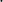 Иркутская региональная комиссия по организации подготовки управленческих кадров проводит предварительный конкурсный отбор в специалистов на обучение в рамках Государственного плана подготовки управленческих кадров для организаций народного хозяйстваРоссийской Федерации в 2019/2020 учебном году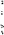 		(Президентская программа)Программой подготовки предусматривается 2 части:часть — российская, курс профессиональной переподготовки в области менеджмента на базе ВУЗов Иркутской области по программам: - тип А: «Проектное управление» - Иркутский государственный университет; - тип В: «Менеджмент» - Байкальский государственный университет.часть - стажировка на российских или зарубежных предприятиях сроком от 2 недель (на конкурсной основе).Общая стоимость обучения в российской части составляет: программа типа А — 100 000 рублей; программа типа В — 63 000 рублей.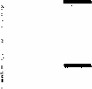 Рекомендующая организация оплачивает обучение специалиста в образовательной организации в размере 34 % общей стоимости обучения.Требования, предъявляемые к участникам конкурсного отбора: возраст кандидатов до 50 лет; высшее образование; общий стаж работы не менее 5 лет; опыт работы на управленческих должностях не менее 2 лет.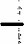 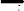 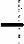 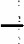 До 10 февраля 2020 года (первый этап отбора), специалист предоставляет следующие документы в Иркутскую региональную комиссию:Заявка организации и рекомендация руководителя организации на подготовку специалиста (З оригинала, форма РО-01, формируется из Информационной системы);Концепция проекта развития организации и индивидуальное проектное задание специалиста (З оригинала, форма РО-02, формируется из Информационной системы);З. Копия диплома о высшем образовании (З экз.);Копия документа о смене фамилии (в случае, если документы выписаны на разные фамилии, З экз.);Копия российского паспорта (2-5 страницы) (З экз.);Копия трудовой книжки, каждая страница которой заверена печатью и подписью специалиста по кадрам направляющего предприятия, на последней странице запись «Работает по настоящее время», (3 экз.);Копия свидетельства о предпринимательской деятельности (в случае необходимости, З экз.);Трёхсторонний договор (4 оригинала);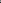 Согласие на обработку персональных данных (2 экз.).Второй этап отбора (до 21 февраля 2020 года) заключается в проведении конкурсных испытаний.Претендентам на обучение необходимо зайти на сайт http://modeus.pprog.ru/index.php, зарегистрироваться в информационной системе Программы, ознакомиться с инструкцией кандидату, оформить и подать в Региональную комиссию документы для участия в отборе.Получить всю информацию можно в Иркутской региональной комиссии по организации подготовки управленческих кадров, г. Иркутск, ул. Горького, 31, каб, № ЗОО, Журавлева Ольга Валериевна, тел.: 24-14-89, e-mail: o.zhuravleva@govirk.ruСписок рассылки к письму «О подготовке управленческих кадров»:Бердникову Дмитрию Викторовичу - Мэру города Иркутска;Серебренникову Сергею Васильевичу - Мэру муниципального образования города Братска;З. Коновалову Андрею Николаевичу - Мэру Зиминского городского муниципального образования;Боровскому Олегу Валерьевичу	Мэру городского округа муниципального образования «город Саянск»;Орноеву Владимиру Степановичу Мэру муниципального образования «город Свирск»;Кариху Юрию Владимировичу	Мэру городского округа муниципального образования «город Тулун»;7. Торопкину Максиму Викторовичу - Мэру города Усолье-Сибирское;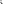 Тулубаеву Вакило Касимовичу	Мэру городского округа муниципального образования город Усть-Илимск;Семенову Вадиму Александровичу - Мэру город Черемхово;Петрову Сергею Анатольевичу - Мэру муниципального образования«Ангарский городской округ»;Кибанову Михаилу Валентиновичу	Мэру муниципального образования Балаганский район;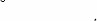 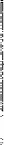 Юмашеву Евгению Юрьевичу - Мэру муниципального образованияг. Бодайбо и района;Баловневу Алексею Сергеевичу - Мэру муниципального образования«Братский район»;Федоровскому Игорю Николаевичу	Мэру муниципального образования «Жигаловский район»;Самойловичу Владимиру Васильевичу - Мэру муниципального образования «Заларинский район»;Никитиной Наталье Владимировне - Мэру Зиминского районного муниципального образования;Фролову Леониду Петровичу - Мэру Иркутского районного муниципального образования;Абраменко Александру Степановичу - Мэру Казачинско-Ленского муниципального района;Чонскому Сергею Юрьевичу - Мэру муниципального образования«Катангский район»;Кирилловой Татьяне Сергеевне - Мэру муниципального района«Качугский район»;Свистелину Кириллу Викторовичу	Мэру Киренского муниципального района;Полонину Андрею Ивановичу - Мэру муниципального образования Куйтунский район;Сергею Александру Брониславовичу	Мэру Мамско-Чуйского муниципального района;Романову Максиму Сергеевичу	Мэру Нижнеилимского муниципального района;Худоногову Сергею Михайловичу Мэру муниципального образования «Нижнеудинский район»;	26. Тыхееву Андрею Алексеевичу - Мэру Ольхонского районного муниципального образования;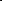 Шульцу Алексею Гербертовичу - Мэру муниципального образования «Слюдянский район»;Величко Александру Владимировичу - Мэру Тайшетского района;Гильдебранту Михаилу Ивановичу Мэру муниципального образования «Тулунский район»;Матюхе Виталию Ивановичу - Мэру муниципального района Усольского районного муниципального образования;Макарову Якову Ивановичу - Мэру муниципального образования«Усть-Илимский район»;Климиной Тамаре Александровне	Мэру Усть-Кутского муниципального образования;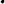 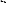 Чемезову Сергею Николаевичу - Мэру районного муниципального образования «Усть-Удинский район»;Побойкину Виктору Леонидовичу - Мэру Черемховского районного муниципального образования;Тюменцеву Валерию Григорьевичу - Мэру Чунского районного муниципального образования;Модину Максиму Николаевичу - Мэру Шелеховского района;Футорному Александру Васильевичу - Мэру муниципального образования «Аларский район»;Середкину Сергею Александровичу - Мэру муниципального образования «Боханский район»;Табинаеву Анатолию Прокопьевичу - Мэру муниципального образования «Баяндаевский район»;Гомбоеву Сергею Геннадьевичу - Мэру муниципального образования«Нукутский район»;Мантыкову Виктору Михайловичу Мэру Осинского муниципального района;Усову Игорю Петровичу - Мэру муниципального образования «Эхирит-Булагатский район».